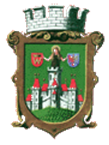 Letní kino II.Zbrusu NOVÝ zákon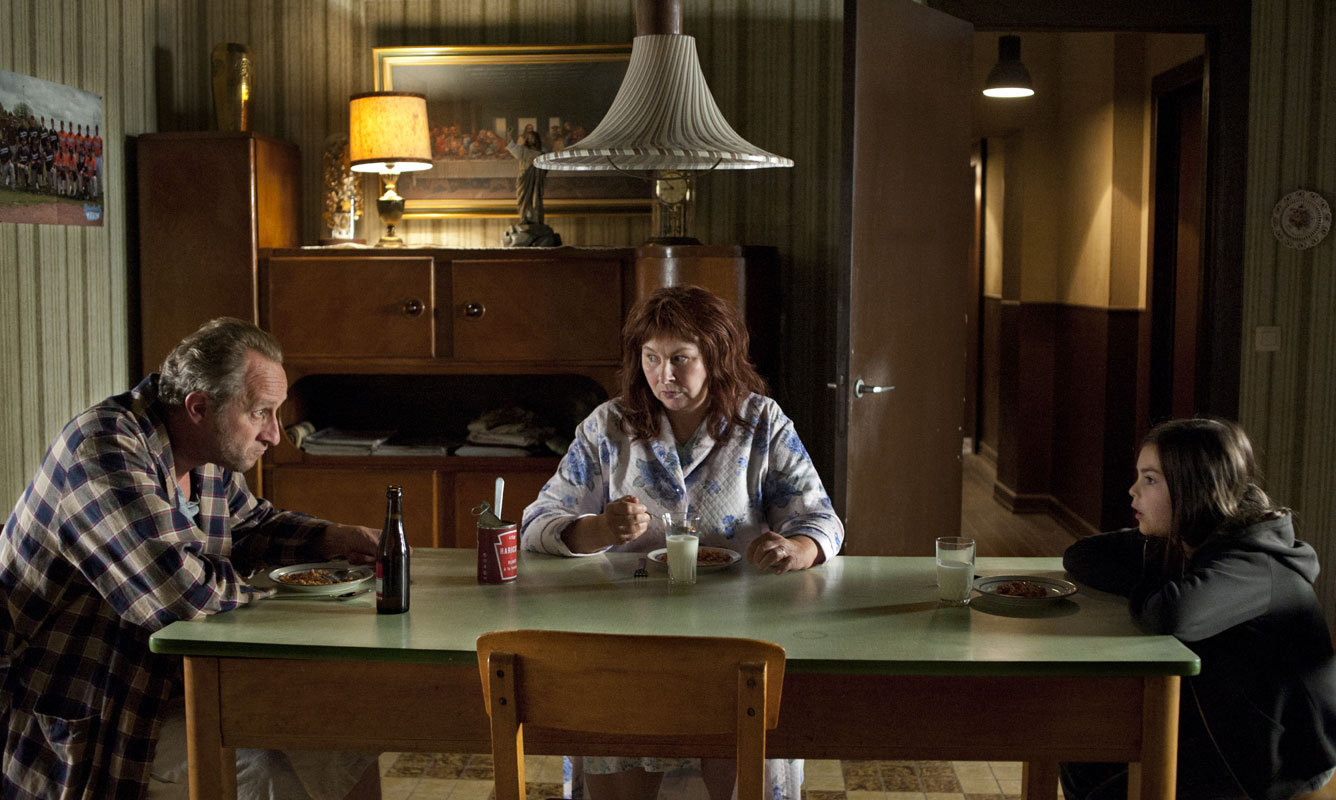 v sobotu 16. 7.v Zámeckém parku 
od 21:15 hodinvstupné 50,- Kč